PD  K A M E N J A K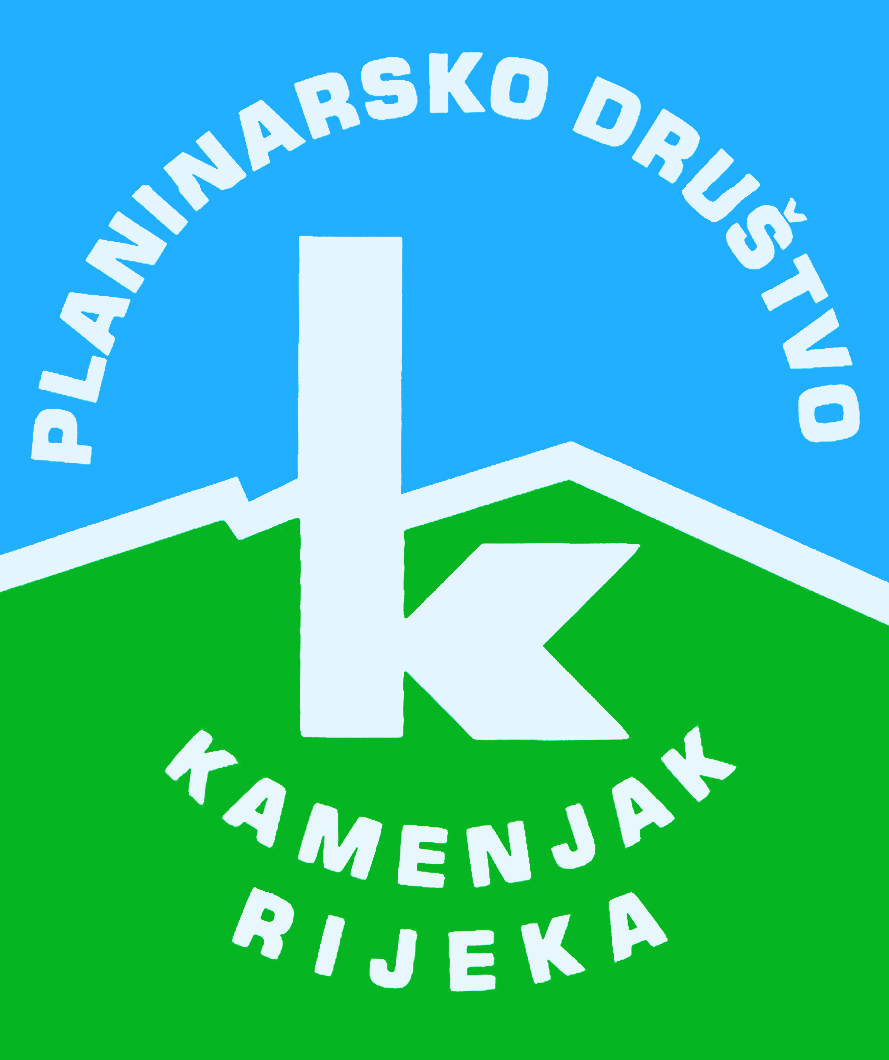 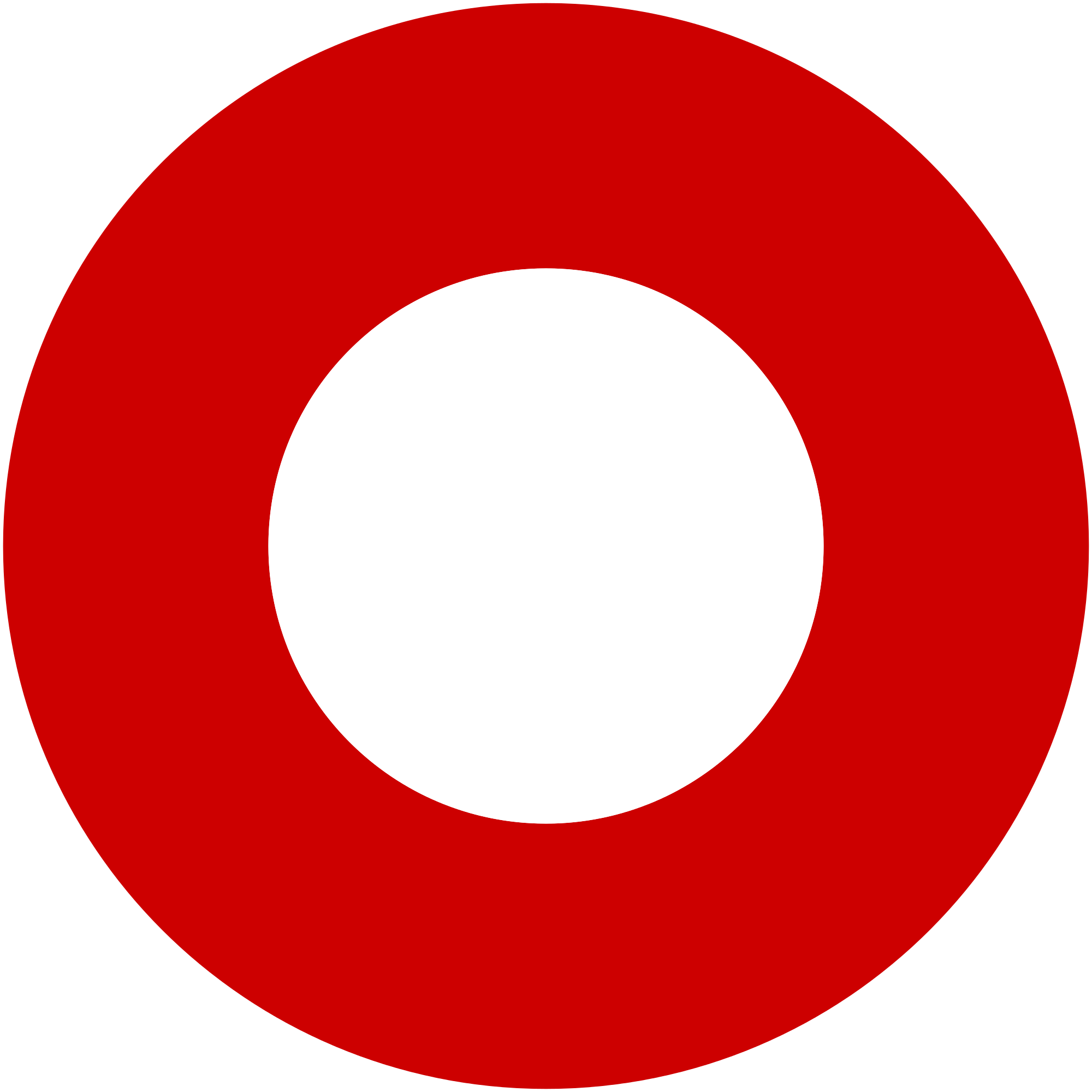 Korzo 40/I - RIJEKA tel: 051/331-212 Prijavom na izlet svaki član Društva potvrđuje da je upoznat sa zahtjevima izleta, da ispunjava zdravstvene, fizičke i tehničke uvjete za sigurno sudjelovanje na izletu, da ima uplaćenu članarinu HPS-a za tekuću godinu, te da pristupa izletu na vlastitu odgovornost. Sudionik je dužan tijekom izleta slušati upute vodiča. U slučaju loših vremenskih prilika ili drugih nepredviđenih okolnosti, vodič ima pravo promijeniti rutu ili otkazati izlet. Sveta Gera/Trdinov vrh (SLO)Sveta Gera/Trdinov vrh (SLO)nedjelja, 23.07.2017.nedjelja, 23.07.2017.Polazak:  Jelačićev trg u 6 satiPovratak: u večernjim satimaPrijevoz: autobusCijena: 100 knOpis: 
Sveta planina... Vjerojatno je najpoznatija široj javnosti po spornoj granici između Hrvatske i Slovenije, koja ni dan danas nije riješena.

Zanimljiva planina s dva naziva, dvije crkve, jednim TV odašiljačem, jednom geodetskom piramidom…, i jednom zgradom u kojoj je slovenska vojska.

Vrh Sveta Gera najviši je vrh Žumberačkog gorja, Gorjanca i sjeverozapadne Hrvatske, ali i granica Hrvatske i Slovenije.

Dok Slovenci vrh zovu Trdinov vrh prema svom književniku Janezu Trdini, hrvatsko ime za vrh je Sveti Ilija. Taj naziv je gotovo zaboravljen danas te se češće koristi stari slovenski naziv Sveta Gera.

Vrh je širok valovit proplanak dug oko 300 m, smjera istok – zapad, 1178 m visok (prema nekim izvorima 1181 m). Najviša točka planine, nalazi se na hrvatskoj strani, označena je 15 metara visokim betonskim geodetskim stupom s ljestvama.

S hrvatske strane nalaze se natkriveni ostaci grkokatoličke crkve Svetog Ilije, gdje je uređeno jednostavno planinarsko sklonište.

Dvadesetak metara dalje, sa slovenske strane, nalaze se crkva Sv. Jere iz 15. stoljeća.. U blizini je 94 m visok telekomunikacijski toranj, na čijoj ogradi se nalazi metalna kutija s upisnom knjigom i žigom „Transverzale PD RTV Ljubljana“.    

Put autobusom na relaciji Rijeka - (Slovenija) Vinica - Črnomelj - Metlika - Novo Mesto - Gabrje             

Pješačenje započinjemo u centru sela Gabrje (368 m), asfaltnom cesta, makadamom, šumskom stazom za 1 h dolazimo do planinarskog doma "Pri Gospodični na Gorjancih" (822 m). Dom je lijep i uređen, s bogatom i jako ukusnom ponudom hrane i pića. Dom se nalazi ponad studenca Gospodična, koji je zaštićen kao povijesna i prirodna znamenitost. Za vodu iz studenca Janez Trdina, slovenski spisatelj i veliki zaljubljenik u Gorjance i podgorske gorice, zapisao je u svojoj bajci da ima moć pomlađivanja te da je „slajša od medu in malvazije“.

Na vrh Sv, Gere dolazimo za 1 h. Krećemo prema domu Sv. Miklavž gdje stižemo za 1 sat. Povratak preko doma Gospodična u Gabrje, oko 2,30 h.

Napomena:
Kondicijski srednje zahtjevno, a tehnički nezahtjevno.Opis: 
Sveta planina... Vjerojatno je najpoznatija široj javnosti po spornoj granici između Hrvatske i Slovenije, koja ni dan danas nije riješena.

Zanimljiva planina s dva naziva, dvije crkve, jednim TV odašiljačem, jednom geodetskom piramidom…, i jednom zgradom u kojoj je slovenska vojska.

Vrh Sveta Gera najviši je vrh Žumberačkog gorja, Gorjanca i sjeverozapadne Hrvatske, ali i granica Hrvatske i Slovenije.

Dok Slovenci vrh zovu Trdinov vrh prema svom književniku Janezu Trdini, hrvatsko ime za vrh je Sveti Ilija. Taj naziv je gotovo zaboravljen danas te se češće koristi stari slovenski naziv Sveta Gera.

Vrh je širok valovit proplanak dug oko 300 m, smjera istok – zapad, 1178 m visok (prema nekim izvorima 1181 m). Najviša točka planine, nalazi se na hrvatskoj strani, označena je 15 metara visokim betonskim geodetskim stupom s ljestvama.

S hrvatske strane nalaze se natkriveni ostaci grkokatoličke crkve Svetog Ilije, gdje je uređeno jednostavno planinarsko sklonište.

Dvadesetak metara dalje, sa slovenske strane, nalaze se crkva Sv. Jere iz 15. stoljeća.. U blizini je 94 m visok telekomunikacijski toranj, na čijoj ogradi se nalazi metalna kutija s upisnom knjigom i žigom „Transverzale PD RTV Ljubljana“.    

Put autobusom na relaciji Rijeka - (Slovenija) Vinica - Črnomelj - Metlika - Novo Mesto - Gabrje             

Pješačenje započinjemo u centru sela Gabrje (368 m), asfaltnom cesta, makadamom, šumskom stazom za 1 h dolazimo do planinarskog doma "Pri Gospodični na Gorjancih" (822 m). Dom je lijep i uređen, s bogatom i jako ukusnom ponudom hrane i pića. Dom se nalazi ponad studenca Gospodična, koji je zaštićen kao povijesna i prirodna znamenitost. Za vodu iz studenca Janez Trdina, slovenski spisatelj i veliki zaljubljenik u Gorjance i podgorske gorice, zapisao je u svojoj bajci da ima moć pomlađivanja te da je „slajša od medu in malvazije“.

Na vrh Sv, Gere dolazimo za 1 h. Krećemo prema domu Sv. Miklavž gdje stižemo za 1 sat. Povratak preko doma Gospodična u Gabrje, oko 2,30 h.

Napomena:
Kondicijski srednje zahtjevno, a tehnički nezahtjevno.Težina staze: lagana staza (oko 5-6 sati hoda)Težina staze: lagana staza (oko 5-6 sati hoda)Oprema: Osnovna planinarska oprema, osobna iskaznica ili putovnica, hrana iz ruksaka, a može se individualno piće i jelo konzumirati u planinarskim domovima.Oprema: Osnovna planinarska oprema, osobna iskaznica ili putovnica, hrana iz ruksaka, a može se individualno piće i jelo konzumirati u planinarskim domovima.Vodič(i): Tonček Kezele, pomoćni Žarko FištrekVodič(i): Tonček Kezele, pomoćni Žarko FištrekPrijave i informacije: u tajništvu Društva do 21.07.2017.Prijave i informacije: u tajništvu Društva do 21.07.2017.